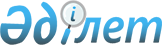 О внесении изменений и дополнений в решение районного маслихата от 27 декабря 2010 года № 214 "О районном бюджете на 2011-2013 годы"
					
			Утративший силу
			
			
		
					Решение маслихата Темирского района Актюбинской области от 28 октября 2011 года № 288. Зарегистрировано Департаментом юстиции Актюбинской области 10 ноября 2011 года № 3-10-151. Утратило силу решением маслихата Темирского района Актюбинской области от 26 апреля 2012 года № 20      Сноска. Утратило силу решением маслихата Темирского района Актюбинской области от 26.04.2012 № 20.      

В соответствии со статьей 6 Закона Республики Казахстан от 23 января 2001 года № 148 «О местном государственном управлении и самоуправлении в Республике Казахстан», пунктом 2 статьи 9, подпунктом 4 пункта 2 и пунктом 4 статьи 106, пунктом 5 статьи 109 Бюджетного кодекса Республики Казахстан от 4 декабря 2008 года № 95 районный маслихат РЕШАЕТ:



      1. Внести в решение районного маслихата от 27 декабря 2010 года № 214 «О районном бюджете на 2011-2013 годы» зарегистрированное в Реестре государственной регистрации нормативных правовых актов за № 3-10-137, опубликованное в газетах «Темир» от 15 апреля 2011 года № 16 следующие изменения и дополнения:



      1. в пункте 1:

      в подпункте 1):

      доходы

      цифры «3 409 898» заменить цифрами «3 400 437,4», в том числе по:

      налоговым поступлениям

      цифры «2 058 683» заменить цифрами «2 066 057»;

      неналоговым поступлениям

      цифры «30 342» заменить цифрами «23 502»;

      поступлениям от продажи основного капитала

      цифры «64 760» заменить цифрами «64 226»;

      поступлениям трансфертов

      цифры «1 256 113» заменить цифрами «1 246 652,4»;



      в подпункте 2):

      затраты

      цифры «3 530 264,4» заменить цифрами «3 520 803,8»;



      в подпункте 3):

      чистое бюджетное кредитование

      цифры «14 127,4» заменить цифрами «24 127,4», в том числе по:

      бюджетным кредитам

      цифры «16 027,4» заменить цифрами «26 027,4»;

      в подпункте 5):

      дефицит бюджета

      цифры «- 134 493,8» заменить цифрами «- 144 493,8»;

      в подпункте 6):

      финансирование дефицита бюджета

      цифры «134 493,8» заменить цифрами «144 493,8»;



      2) в пункте 8:

      в части абзаца 2

      цифры «60 537» заменить цифрами «49 537»;



      3) в пункте 9-1:

      в части абзаца 1

      цифры «9 828» заменить цифрами «12 420»;



      4) в пункте 10:

      в части абзаца 1

      цифры «3 101» заменить цифрами «3 401»;



      5) в пункте 12:

      в части абзаца 1

      цифры «23 068» заменить цифрами «20 573»;

      в части абзаца 3

      цифры «52 222» заменить цифрами «49 709»;

      в части абзаца 5

      цифры «12 500» заменить цифрами «17 559»;

      в части абзаца 6

      цифры «107 920» заменить цифрами «103 702»;

      в части абзаца 10

      цифры «210 000» заменить цифрами «209 905» и дополнить абзацами следующего содержания:

      «659,4 тысяч тенге – на строительство и реконструкцию объектов образования (на проведение государственной экспертизы)»;

      «2 250 тысяч тенге – на реконструкцию водопроводных сетей (на разработку ПСД)»;



      2. Приложение № 1 к указанному решению изложить в редакции согласно приложению 1 к настоящему решению.



      3. Настоящее решение вводится в действие с 1 января 2011 года.      Председатель сессии                     Секретарь

      районного маслихата               районного маслихата         Б. КУАНДЫКОВ                        Н. УТЕПОВПриложение № 1

к решению районного Маслихата

№ 288 от 28 октября 2011 года Бюджет Темирского района на 2011 год13
					© 2012. РГП на ПХВ «Институт законодательства и правовой информации Республики Казахстан» Министерства юстиции Республики Казахстан
				КатегорияКатегорияКатегорияКатегорияУточненный бюджет на 2011 годКлассКлассКлассУточненный бюджет на 2011 годПодклассПодклассУточненный бюджет на 2011 годНаименованиеУточненный бюджет на 2011 годПоступление3 400 437,4I.Доходы2153785
1
Налоговые поступления2066057
101
Подоходный налог174904
1012Индивидуальный подоходный налог174904103
Социальный налог151159
1031Социальный налог151159104
Hалоги на собственность1726073
1041Hалоги на имущество16858541043Земельный налог33161044Hалог на транспортные средства351531045Единый земельный налог1750105
Внутренние налоги на товары, работы и услуги11441
1052Акцизы19201053Поступления за использование природных и других ресурсов59761054Сборы за ведение предпринимательской и профессиональной деятельности33705Фиксированный налог175108
Обязательные платежи, взимаемые за совершение юридически значимых действий и (или) выдачу документов уполномоченными на то государственными органами или должностными лицами2480
1081Государственная пошлина24802
Неналоговые поступления23502
201
Доходы от государственной собственности14268
2015Доходы от аренды имущества, находящегося в государственной собственности14268204
Штрафы, пеня, санкции, взыскания, налагаемые государственными учреждениями, финансируемыми из государственного бюджета, а также содержащимися и финансируемыми из бюджета (сметы расходов) Национального Банка Республики Казахстан 218
2041Штрафы, пеня, санкции, взыскания, налагаемые государственными учреждениями, финансируемыми из государственного бюджета, а также содержащимися и финансируемыми из бюджета (сметы расходов) Национального Банка Республики Казахстан, за исключением поступлений от организаций нефтяного сектора 218206
Прочие неналоговые поступления9016
2061Прочие неналоговые поступления90163
Поступления от продажи основного капитала64226
303
Продажа земли и нематериальных активов64226
3031Продажа земли642264
Поступления трансфертов 1246652,4
402
Трансферты из вышестоящих органов государственного управления1246652,4
4022Трансферты из областного бюджета1246652,4Функциональная группаФункциональная группаФункциональная группаФункциональная группаФункциональная группаУточненный бюджет на 2011 годФункциональная подгруппаФункциональная подгруппаФункциональная подгруппаФункциональная подгруппаУточненный бюджет на 2011 годАдминистратор БПАдминистратор БПАдминистратор БПУточненный бюджет на 2011 годПрограммаПрограммаУточненный бюджет на 2011 годНаименованиеУточненный бюджет на 2011 годII. Затраты3 520 803,8
01
Государственные услуги общего характера223642,6
1
Представительные, исполнительные и другие органы, выполняющие общие функции государственного управления188432,2
101112
Аппарат маслихата района (города областного значения)18942
101112001Услуги по обеспечению деятельности маслихата района (города областного значения)18942002Создание информационных систем003Капитальные расходы государственных органов101122
Аппарат акима района (города областного значения)47796
101122001Услуги по обеспечению деятельности акима района (города областного значения)46256002Создание информационных систем003Капитальные расходы государственных органов1540101123
Аппарат акима района в городе, города районного значения, поселка, аула (села), аульного (сельского) округа121694,2
101123001Услуги по обеспечению деятельности акима района в городе, города районного значения, поселка, аула (села), аульного (сельского) округа120892022Капитальные расходы государственных органов802,2024Создание информационных систем12
Финансовая деятельность18453,4
452
Отдел финансов района (города областного значения)18453,4
001Услуги по реализации государственной политики в области исполнения бюджета района (города областного значения) и управления коммунальной собственностью района (города областного значения)15653,4002Создание информационных систем003Проведение оценки имущества в целях налогообложения500004Организация работы по выдаче разовых талонов и обеспечение полноты сбора сумм от реализации разовых талонов1600010Организация приватизации коммунальной собственности011Учет, хранение, оценка и реализация имущества, поступившего в коммунальную собственность018Капитальные расходы государственных органов7005
Планирование и статистическая деятельность16757
476
Отдел экономики, бюджетного планирования и предпринимательства района (города областного значения)16757
001Услуги по реализации государственной политики в области формирования, развития экономической политики, системы государственного планирования, управления района и предпринимательства (города областного значения)16757002Создание информационных систем003Капитальные расходы государственных органов02
Оборона10760
21
Военные нужды762
201122
Аппарат акима района (города областного значения)762
201122005Мероприятия в рамках исполнения всеобщей воинской обязанности76222
Организация работы по чрезвычайным ситуациям9998
202122
Аппарат акима района (города областного значения)9998
202122006Предупреждение и ликвидация чрезвычайных ситуаций масштаба района (города областного значения)798007Мероприятия по профилактике и тушению степных пожаров районного (городского) масштаба, а также пожаров в населенных пунктах, в которых не созданы органы государственной противопожарной службы9200458
Отдел жилищно-коммунального хозяйства, пассажирского транспорта и автомобильных дорог района (города областного значения)0
021Обеспечение безопасности дорожного движения в населенных пунктах04
Образование2216930,9
41
Дошкольное воспитание и обучение179509
401471
Отдел образования, физической культуры и спорта района (города областного значения)179509
Функциональная группаФункциональная группаФункциональная группаФункциональная группаФункциональная группаУточненный бюджет на 2011 годФункциональная подгруппаФункциональная подгруппаФункциональная подгруппаФункциональная подгруппаУточненный бюджет на 2011 годАдминистратор бюджетных программ Администратор бюджетных программ Администратор бюджетных программ Уточненный бюджет на 2011 годАдминистратор бюджетных программАдминистратор бюджетных программУточненный бюджет на 2011 годНаименованиеУточненный бюджет на 2011 год401464003Обеспечение деятельности организаций дошкольного воспитания и обучения164235025Увеличение размера доплаты за квалификационную категорию учителям школ и воспитателям дошкольных организаций образования1527442
Начальное, основное среднее и общее среднее образование1746219,5
402471
Отдел образования, физической культуры и спорта района (города областного значения)1746219,5
402464004Общеобразовательное обучение1690141,5402464005Дополнительное образование для детей и юношества56078006Внедрение новых технологий обучения в государственной системе образования за счет целевых трансфертов из республиканского бюджета9
Прочие услуги в области образования291202,4
466
Отдел архитектуры, градостроительства и строительства района (города областного значения)255896,4
037Строительство и реконструкция объектов образования255896,4471
Отдел образования, физической культуры и спорта района (города областного значения)35306
008Информатизация системы образования в государственных учреждениях образования района (города областного значения)3988009Приобретение и доставка учебников, учебно-методических комплексов для государственных учреждений образования района (города областного значения)7114010Проведение школьных олимпиад, внешкольных мероприятий и конкурсов районного (городского) масштаба13362011Присуждение грантов государственным учреждениям образования района (города районного значения) за высокие показатели работы016Капитальный, текущий ремонт объектов образования в рамках реализации стратегии региональной занятости и переподготовки кадров020Ежемесячные выплаты денежных средств опекунам (попечителям) на содержание ребенка сироты (детей-сирот), и ребенка (детей), оставшегося без попечения родителей9828023Обеспечение оборудованием, программным обеспечением детей-инвалидов, обучающихся на дому101406
Социальная помощь и социальное обеспечение152204
62
Социальная помощь134852
602123
Аппарат акима района в городе, города районного значения, поселка, аула (села), аульного (сельского) округа5024
602123003Оказание социальной помощи нуждающимся гражданам на дому5024602451
Отдел занятости и социальных программ района (города областного значения)129828
602451002Программа занятости42791602451004Оказание социальной помощина приобретение топлива специалистам здравоохранения, образования, социального обеспечения, культуры и спорта в сельской местности в соответствии с законодательством РК15007602451005Государственная адресная социальная помощь (ГАСП)2800602451006Жилищная помощь700602451007Социальная помощь отдельным категориям нуждающихся граждан по решениям местных представительных органов35561010Материальное обеспечение детей-инвалидов, воспитывающихся и обучающихся на дому602451016Государственные пособия на детей до 18 лет24401602451017Обеспечение нуждающихся инвалидов обязательными гигиеническими средствами и предоставление услуг специалистами жестового языка, индивидуальными помощниками в соответствии с индивидуальной программой реабилитации инвалида1600602464023Обеспечение деятельности центров занятости696869
Прочие услуги в области социальной помощи и социального обеспечения17352
609451
Отдел занятости и социальных программ района (города областного значения)17352
609451001Услуги по реализации государственной политики на местном уровне в области обеспечения занятости и реализации социальных программ для населения16852609451011Оплата услуг по зачислению, выплате и доставке пособий и других социальных выплат500012Создание информационных систем0021Капитальные расходы государственных органов07
Жилищно-коммунальное хозяйство382948,8
Функциональная группаФункциональная группаФункциональная группаФункциональная группаФункциональная группаУточненный бюджет на 2011 годФункциональная подгруппаФункциональная подгруппаФункциональная подгруппаФункциональная подгруппаУточненный бюджет на 2011 годАдминистратор бюджетных программАдминистратор бюджетных программАдминистратор бюджетных программУточненный бюджет на 2011 годПрограммаПрограммаУточненный бюджет на 2011 годНаименованиеУточненный бюджет на 2011 год71
Жилищное хозяйство159350
123
Аппарат акима района в городе, города районного значения, поселка, аула (села), аульного (сельского) округа0
007Организация сохранения государственного жилищного фонда города районного значения, поселка, аула (села), аульного (сельского) округа458
Отдел жилищно-коммунального хозяйства, пассажирского транспорта и автомобильных дорог района (города областного значения)14800
004Обеспечение жильем отдельных категорий граждан14800701466
Отдел архитектуры, градостроительства и строительства района (города областного значения)144550
701467003Строительство жилья государственного коммунального жилищного фонда40341701467004Развитие и обустройство инженерно-коммуникационной инфраструктуры99709018Развитие инженерно коммуникационной инфраструктуры в рамках Программы занятости 20204500019Строительство жилья 020Приобретение жилья2
Коммунальное хозяйство167459
123
Аппарат акима района в городе, города районного значения, поселка, аула (села), аульного (сельского) округа0
014Организация водоснабжения населенных пунктов458
Отдел жилищно-коммунального хозяйства, пассажирского транспорта и автомобильных дорог района (города областного значения)162500
011Обеспечение бесперебойного теплоснабжения малых городов23000012Функционирование системы водоснабжения и водоотведения124400028Развитие коммунального хозяйства12850029Развитие системы водоснабжения2250033Развитие, обустройство и (или) приобретение инженерно-коммуникационной инфраструктуры466
Отдел архитектуры, градостроительства и строительства района (города областного значения)4959
005Развитие коммунального хозяйства4959006Развитие системы водоснабжения73
Благоустройство населенных пунктов56139,8
703123
Аппарат акима района в городе, города районного значения, поселка, аула (села), аульного (сельского) округа21342,8
703123008Освещение улиц населенных пунктов10246,8703123009Обеспечение санитарии населенных пунктов6067010Содержание мест захоронений и погребение безродных703123011Благоустройство и озеленение населенных пунктов5029458
Отдел жилищно-коммунального хозяйства, пассажирского транспорта и автомобильных дорог района (города областного значения)34797
015Освещение улиц населенных пунктов224016Обеспечение санитарии населенных пунктов017Содержание мест захоронений и погребение безродных018Благоустройство и озеленение населенных пунктов3457308
Культура, спорт, туризм и информационное пространство212262
81
Деятельность в области культуры125470
123
Аппарат акима района в городе, города районного значения, поселка, аула (села), аульного (сельского) округа0
006Поддержка культурно-досуговой работы на местном уровне801455
Отдел культуры и развития языков района (города областного значения)85772
801455003Поддержка культурно-досуговой работы85772466
Отдел архитектуры, градостроительства и строительства района (города областного значения)39698
011Развитие объектов культуры3969882
Спорт30849
802471
Отдел образования, физической культуры и спорта района (города областного значения)2400
Функциональная группаФункциональная группаФункциональная группаФункциональная группаФункциональная группаУточненный бюджет на 2011 годФункциональная подгруппаФункциональная подгруппаФункциональная подгруппаФункциональная подгруппаУточненный бюджет на 2011 годАдминистратор бюджетных программАдминистратор бюджетных программАдминистратор бюджетных программУточненный бюджет на 2011 годПрограммаПрограммаУточненный бюджет на 2011 годНаименованиеУточненный бюджет на 2011 год013Развитие массового спорта и национальных видов спорта 802465014Проведение спортивных соревнований на районном (города областного значения) уровне1200802465015Подготовка и участие членов сборных команд района (города областного значения) по различным видам спорта на областных спортивных соревнованиях1200466
Отдел архитектуры, градостроительства и строительства района (города областного значения)28449
008Развитие объектов спорта и туризма2844983
Информационное пространство41978
803455
Отдел культуры и развития языков района (города областного значения)32778
803455006Функционирование районных (городских) библиотек32253007Развитие государственного языка и других языков народа Казахстана525803456
Отдел внутренней политики района (города областного значения)9200
803456002Услуги по проведению государственной информационной политики через газеты и журналы8200005Услуги по проведению государственной информационной политики через телерадиовещание100089
Прочие услуги по организации культуры, спорта, туризма и информационного пространства13965
809455
Отдел культуры и развития языков района (города областного значения)6034
809455001Услуги по реализации государственной политики на местном уровне в области развития языков и культуры6034002Создание информационных систем010Капитальные расходы государственных органов809456
Отдел внутренней политики района (города областного значения)7931
809456001Услуги по реализации государственной политики на местном уровне в области информации, укрепления государственности и формирования социального оптимизма граждан7171809456003Реализация региональных программ в сфере молодежной политики760004Создание информационных систем006Капитальные расходы государственных органов10
Сельское, водное, лесное, рыбное хозяйство, особо охраняемые природные территории, охрана окружающей среды и животного мира, земельные отношения81148,1
1
Сельское хозяйство19173,1
466
Отдел архитектуры, градостроительства и строительства района (города областного значения)0
010Развитие объектов сельского хозяйства474
Отдел сельского хозяйства и ветеринарии района (города областного значения)15755
001Услуги по реализации государственной политики на местном уровне в сфере сельского хозяйства и ветеринарии 13689002Создание информационных систем003Капитальные расходы государственных органов160005Обеспечение функционирования скотомогильников (биотермических ям) 986006Организация санитарного убоя больных животных007Организация отлова и уничтожения бродячих собак и кошек920476
Отдел экономики, бюджетного планирования и предпринимательства района (города областного значения)3418,1
099Реализация мер социальной поддержки специалистов социальной сферы сельских населенных пунктов за счет целевого трансферта из республиканского бюджета3418,12
Водное хозяйство23000
458
Отдел жилищно-коммунального хозяйства, пассажирского транспорта и автомобильных дорог района (города областного значения)23000
025Развитие системы водоснабжения23000106
Земельные отношения7622
1006463
Отдел земельных отношений района (города областного значения)7622
1006463001Услуги по реализации государственной политики в области регулирования земельных отношений на территории района (города областного значения)6822002Работы по переводу сельскохозяйственных угодий из одного вида в другой400003Земельно-хозяйственное устройство населенных пунктов0004Организация работ по зонированию земельФункциональная группаФункциональная группаФункциональная группаФункциональная группаФункциональная группаУточненный бюджет на 2011 годФункциональная подгруппаФункциональная подгруппаФункциональная подгруппаФункциональная подгруппаУточненный бюджет на 2011 годАдминистратор бюджетных программАдминистратор бюджетных программАдминистратор бюджетных программУточненный бюджет на 2011 годПрограммаПрограммаУточненный бюджет на 2011 годНаименованиеУточненный бюджет на 2011 год005Создание информационных систем006Землеустройство, проводимое при установлении границ городов районного значения, районов в городе, поселков аулов (сел), аульных (сельских) округов400007Капитальные расходы государственных органов9
Прочие услуги в области сельского, водного, лесного, рыбного хозяйства, охраны окружающей среды и земельных отношений31353
474
Отдел сельского хозяйства и ветеринарии района (города областного значения)31353
013Проведение противоэпизоотических мероприятий3135311
Промышленность, архитектурная, градостроительная и строительная деятельность8858
112
Архитектурная, градостроительная и строительная деятельность8858
1102466
Отдел архитектуры, градостроительства и строительства района (города областного значения)88581102467001Услуги по реализации государственной политики в области строительства, улучшения архитектурного облика городов, районов и населенных пунктов области и обеспечению рационального и эффективного градостроительного освоения территории района (города областного значения)8858002Создание информационных систем013Разработка схем градостроительного развития территории района, генеральных планов городов районного (областного) значения, поселков и иных сельских населенных пунктов015Капитальные расходы государственных органов12
Транспорт и коммуникации145702
121
Автомобильный транспорт145702
1201123
Аппарат акима района в городе, города районного значения, поселка, аула (села), аульного (сельского) округа0
012Развитие инфраструктуры автомобильных дорог в городах районного значения, поселках, аулах (селах), аульных (сельских) округах1201123013Обеспечение функционирования автомобильных дорог в городах районного значения, поселках, аулах (селах), аульных (сельских) округах1201458
Отдел жилищно-коммунального хозяйства, пассажирского транспорта и автомобильных дорог района (города областного значения)145702
022Развитие транспортной инфраструктуры1037021201458023Обеспечение функционирования автомобильных дорог4200013
Прочие86255
133
Поддержка предпринимательской деятельности и защита конкуренции570
1303476
Отдел экономики, бюджетного планирования и предпринимательства района (города областного значения)570
1303469005Поддержка предпринимательской деятельности570139
Прочие85685
451
Отдел занятости и социальных программ района (города областного значения)3120
022Поддержка частного предпринимательства в рамках программы «Дорожная карта бизнеса - 2020»3120458
Отдел жилищно-коммунального хозяйства, пассажирского транспорта и автомобильных дорог района (города областного значения)6529
001Услуги по реализации государственной политики на местном уровне в области жилищно-коммунального хозяйства, пассажирского транспорта и автомобильных дорог 6529013Капитальные расходы государственных органов020Создание информационных систем452
Отдел финансов района (города областного значения)0
012Резерв местного исполнительного органа района (города областного значения) 014Формирование или увеличение уставного капитала юридических лиц471
Отдел образования, физической культуры и спорта района (города областного значения)76036
001Услуги по обеспечению деятельности отдела образования, физической культуры и спорта16036002Создание информационных систем018Капитальные расходы государственных органов600001309476
Отдел экономики, бюджетного планирования и предпринимательства района (города областного значения)0
006Разработка или корректировка технико-экономического обоснования местных бюджетных инвестиционных проектов и концессионных проектов и проведение его экспертизыФункйиональная группаФункйиональная группаФункйиональная группаФункйиональная группаФункйиональная группаУточненный бюджет на 2011 годФункциональная подгруппаФункциональная подгруппаФункциональная подгруппаФункциональная подгруппаУточненный бюджет на 2011 годАдминистратор бюджетных программАдминистратор бюджетных программАдминистратор бюджетных программУточненный бюджет на 2011 годПрограммаПрограммаУточненный бюджет на 2011 годНаименованиеУточненный бюджет на 2011 год007Расходы на новые инициативы15
Трансферты92,4
1
Трансферты92,4
452
Отдел финансов района (города областного значения)92,4
006Возврат неиспользованных (недоиспользованных) целевых трансфертов92,4007Бюджетные изъятия016Возврат, использованных не по целевому назначению целевых трансфертов020Целевые текущие трансферты в вышестоящие бюджеты в связи с изменением фонда оплаты труда в бюджетной сфере1309458
024Целевые текущие трансферты в вышестоящие бюджеты в связи с передачей функций государственных органов из нижестоящего уровня государственного управления в вышестоящийІІІ.Чистое бюджетное кредитование24127,4Бюджетные кредиты26027,410Сельское, водное, лесное, рыбное хозяйство, особо охраняемые природные территории, охрана окружающей среды и животного мира, земельные отношения26027,41Сельское хозяйство26027,4476
Отдел экономики, бюджетного планирования и предпринимательства района (города областного значения)26027,4004Бюджетные кредиты для реализации мер социальной поддержки специалистов социальной сферы сельских населенных пунктов26027,4категориякатегориякатегориякатегорияклассыклассыклассыподклассыподклассыНаименование5
Погашение бюджетных кредитов1900,0
01Погашение бюджетных кредитов1900,01Погашение бюджетных кредитов выданных из государственного бюджета1900,0функцион группафункцион группафункцион группафункцион группафункцион группаподгруппаподгруппаподгруппаподгруппаадминистраторадминистраторадминистраторпрограммапрограммаНаименованиеIV. Сальдо по операциям с финансовыми активамиV.Дефицит бюджета-144 493,8
VІ.Финансирование дефицита бюджета144493,8
категориякатегориякатегориякатегорияклассыклассыклассыподклассыподклассыНаименованиеПоступление займов26023,0
01Внутренние государственные займы26023,02Договоры займа26023,0категориякатегориякатегориякатегориякатегорияклассыклассыклассыклассыподклассыподклассыподклассыНаименование16Погашение займов1900,0
1Погашение займов1900,0452
Отдел финансов района (города областного значения)1900,0
008Погашение долга местного исполнительного органа перед вышестоящим бюджетом1900,0категориякатегориякатегориякатегорияклассыклассыклассыподклассыподклассыНаименование8Используемые остатки бюджетных средств120370,8
01Остатки бюджетных средств120370,8
03Остатки бюджетных средств120370,8